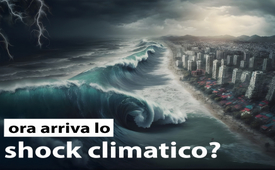 Dopo il Covid e la guerra in Ucraina, ora arriva lo shock climatico?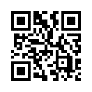 Un generale rumeno rivela che, dobbiamo aspettarci scenari meteorologici e sismici "apocalittici”, che saranno generati dai 180 impianti HAARP installati in tutto il mondo. Dopo la pandemia globale del Covid-19 e la minaccia di una guerra mondiale a causa della guerra in Ucraina, si sta inscenando la prossima ondata di terrore contro l'umanità per costringere la popolazione completamente sconvolta ad entrare nel Nuovo Ordine Mondiale. Le devastanti tempeste che hanno colpito la Croazia e la Slovenia il 20 luglio 2023 e l'Italia settentrionale facevano già parte dell'attuazione pratica degli impianti HAARP installati in tutto il mondo? Anche il sindaco di Zagabria ha descritto la tempesta come senza precedenti "in termini di forza e di danni".Le persone in preda alla paura e al panico si lasciano imporre (quasi) TUTTO. Il Forum Economico Mondiale WEF (che è una rete globale di massimi oligarchi) sfrutta senza pietà questa realtà psicologica con la cosiddetta strategia dello shock, inscenando appositamente delle crisi, e utilizzando, p.es., l'Organizzazione Mondiale della Sanità (OMS) e i principali media per raggiungere i suoi obiettivi. Con questa strategia dello shock, sono state recentemente imposte misure anti Covid a volontà. Intere popolazioni sono state imprigionate per mesi e, facendole indossare le mascherine, indotte a “tacere”. Una serie di imprese sono state chiuse, intere economie pubbliche rovinate. Innumerevoli persone sono state danneggiate e hanno subìto gravi effetti avversi permanenti o sono decedute a causa delle vaccinazioni. Tutto questo non sarebbe stato possibile a mente sobria e senza lo "shock Covid" perfidamente mediatizzato e iperdrammatizzato.

La successiva “ondata di atterrimento” messa in scena, è attualmente la guerra in Ucraina. 
La guerra è d’improvviso a due passi dall'Europa e minaccia di degenerare in una guerra mondiale. E ancora una volta, i politici controllati dagli oligarchi del WEF possono imporre sulla testa della popolazione misure che, a mente lucida, nessuno accetterebbe. Basti pensare alle forniture di armi a prezzi eccessivi, alle sanzioni che rovinano intere economie e agli eccessivi aiuti umanitari che in gran parte scompaiono in canali oscuri. È proprio il panico da recrudescenza di guerra, alimentato dalla politica e dai media, a rendere possibile l'accettazione di queste politiche dannose da parte del popolo.

Ricordiamo che Klaus Schwab, il fondatore del WEF, ha proclamato il Grande Reset come via d'uscita dalle miserie in cui l'umanità starebbe sempre più invischiando. Ma se non fosse l'umanità nel suo complesso, bensì la mafia finanziaria e i suoi complici, cioè persone come Klaus Schwab, tirapiedi dei super-ricchi, la causa di queste miserie e impasse e che stanno azzerando intere nazioni ed economie nazionali? Il Great Reset, cioè la ripartenza da zero, dovrebbe avvenire come un presunto pacchetto di salvataggio sotto forma di un Nuovo Ordine Mondiale totalitario e centralista secondo le regole del WEF. Senza strategie da shock artificiosamente orchestrate e pilotate dai media, nessuno rinuncerebbe mai ai propri affari e alle proprie libertà e accetterebbe questo Nuovo Ordine Mondiale.

Secondo il generale rumeno di alto rango, Emil Strâinu, il successivo programma di azzeramento, il prossimo attacco terroristico a tutta l'umanità, è già all'orizzonte: questa volta non si tratta di una pandemia o di una guerra pianificata da lungo tempo. No! L'imminente ondata di terrore riguarda catastrofi climatiche apocalittiche.
Il generale Emil Strâinu, esperto di geoingegneria, ha spiegato al giornalista serbo Dragan Vujicic come il gigantesco generatore di campi elettrici HAARP dovrebbe essere utilizzato come "arma dell'apocalisse" sotto la direzione di massimi oligarchi finanziari a favore della guerra economica, del cambiamento climatico e del controllo sulla popolazione. 
Strâinu ha raccontato di aver visitato l'impianto statunitense HAARP in Alaska e di aver appreso come viene utilizzata quest'arma. Ha spiegato in modo chiaro che alcune applicazioni dell'HAARP scatenerebbero esplosioni simili a quelle delle bombe nucleari. L'HAARP potrebbe inoltre alterare l’ambiente e generare uragani, tornado, trombe d'acqua e tsunami, anche in aree dove normalmente non si verificano. 
Altrettanto dicasi per i disastri causati dal caldo e dalla siccità e per gli incendi boschivi, così come per le piogge (estremamente) intense, le inondazioni, chicchi di grandine giganti e gelate. Quest'arma iperenergetica, diretta da oligarchi finanziari di prim'ordine, potrebbe inoltre scatenare terremoti ed eruzioni vulcaniche. In tutto il mondo si contano oltre 180 stazioni HAARP, che ora interagiscono tra loro.

Secondo la notizia del 10 aprile 2023 sul sito web dell'Agencia Estatal de Meteorología (AEMET), più di 50 Paesi nel mondo stanno facendo esperimenti sul tempo. I rapporti periodici del Comitato di esperti dell'Organizzazione meteorologica mondiale (OMM) forniscono informazioni in merito. Secondo l'AEMET, la geoingegneria utilizzata in questo contesto comprende "un'ampia gamma di metodi e tecnologie volti a modificare deliberatamente il sistema meteorologico", ad esempio introducendo particelle ultrafini nell'atmosfera.

Ed è proprio qui che gli oligarchi del WEF si fanno riconoscere. Dato che con l'aiuto delle organizzazioni climatiche da loro create, come il Club di Roma e il Gruppo intergovernativo sul cambiamento climatico e la loro propaganda climatica, si possono generare enormi quantità di denaro. Lo shock climatico creato artificialmente consente di imporre misure dubbie, che nessuna persona razionale accetterebbe senza questa strategia psicologica dello shock (inscenata). Che si tratti di tasse sul CO2, di riduzioni del CO2, di limitazioni alla mobilità, di conversioni dei sistemi di riscaldamento, di restrizioni e divieti per interi settori dell'economia, e molto altro ancora; tutte cose per le quali non si ha alcuna valida base scientifica, ma unicamente la propagazione di panico climatico indotta dagli organi del WEF. 
Ricordiamo: l'obiettivo dichiarato è il Great Reset, ovvero l'azzeramento di tutte le economie e nazioni, in modo che toccato il fondo, da lì si possa installare un Nuovo Ordine Mondiale totalitario e centralista, che senza questa gigantesca pressione, nessun essere umano approverebbe.

Quindi, quando si tratta di meteo e clima, è chiaro, nulla è come sembra. Il presunto cambiamento climatico causato dall'uomo è sì causato dall'uomo, ma non dalle emissioni di CO2 e simili, bensì dalle installazioni HAARP in connessione con la geoingegneria. È qui che si trovano le cause dei disastri.

Quindi, se il tempo impazzisce sempre di più e la prossima propaganda per diffondere il panico climatico si scatena, allora all'ordine del giorno contano: ragionare, rimanere lucidi e informare il prossimo. Inoltre facciamo un appello agli esperti che si trovano nelle vicinanze di un impianto HAARP: se le vostre possibilità tecniche lo consentono, dimostrate che questi impianti sono la causa di una catastrofe meteorologica in corso.di hm.Fonti:Il generale rumeno avverte che la superarma HAARP sarà usata per un geoallarme "apocalittico".
https://uncutnews.ch/rumaenischer-general-warnt-haarp-superwaffe-wird-fuer-apokalyptische-geowarnung-eingesetzt/

2023 - Il mondo nella morsa del terrore meteorologico globale
Primo assalto frontale all'uomo e alla biosfera da parte di un "cambiamento climatico" che non esiste.
https://dudeweblog.wordpress.com/2023/03/24/2023-die-welt-im-wurgegriff-des-globalen-wetterterrors/

Confermato ufficialmente: La Spagna manipola il tempo 
https://transition-news.org/offiziell-spanien-manipuliert-wetter

"L'ultima soluzione fittizia" - la geoingegneria
https://uncutnews.ch/die-ultimative-scheinloesung-die-gates-und-soros-bastarde-moechten-die-erde-abkuehlen/

Markus Krall: "La politica climatica è già un esproprioazione". 
https://auf1.tv/nachrichten-auf1/dr-markus-krall-die-klimapolitik-ist-schon-eine-enteignung/?mc_cid=0a860c8b06&mc_eid=9a671a080e?ac=0&lc=0

Spagna: manipolazione artificiale del clima
https://transition-news.org/spanien-kunstliche-wettermanipulation-2-teil

Organizzazione meteorologica mondiale 
http://wwis.meteoam.it/it/country.html?countryCode=83

Un insider avverte che HAARP creerà "catastrofi bibliche" per inaugurare il "Nuovo Ordine Mondiale".
https://rumble.com/v2g2tcs-insider-warns-haarp-will-create-biblical-catastrophes-to-usher-in-new-world.html

Geoingegneria: il generale rumeno Emil Strâinu sulle terrificanti possibilità della geo-guerra
https://yogaesoteric.net/en/geoengineering-romanian-general-emil-strainu-on-the-terrifying-possibilities-of-geo-warfare/Anche questo potrebbe interessarti:#WEF - www.kla.tv/WEF-ita

#CambiamentoClimatico - Cambiamento climatico - www.kla.tv/cambiamentoclimatico-it

#FEM - www.kla.tv/FEM-it

#Haarp - HAARP - www.kla.tv/Haarp-itKla.TV – Le altre notizie ... libere – indipendenti – senza censura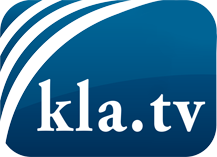 ciò che i media non dovrebbero tacerecose poco sentite, dal popolo, per il popoloinformazioni immancabili in oltre 70 lingue www.kla.tv/itResta sintonizzato!Abbonamento gratuito alla circolare con le ultime notizie: www.kla.tv/abo-itInformazioni per la sicurezza:Purtroppo le voci dissenzienti vengono censurate e soppresse sempre di più. Finché non riportiamo in linea con gli interessi e le ideologie della stampa del sistema, dobbiamo aspettarci che in ogni momento si cerchino pretesti per bloccare o danneggiare Kla.TV.Quindi collegati oggi stesso nella nostra rete indipendente da internet!
Clicca qui: www.kla.tv/vernetzung&lang=itLicenza:    Licenza Creative Commons con attribuzione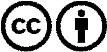 È benvenuta la distribuzione e la rielaborazione con attribuzione! Tuttavia, il materiale non può essere presentato fuori dal suo contesto. È vietato l'utilizzo senza autorizzazione per le istituzioni finanziate con denaro pubblico (Canone Televisivo in Italia, Serafe, GEZ, ecc.). Le violazioni possono essere perseguite penalmente.